                                  МИНОБРНАУКИ РОССИИ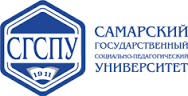 федеральное государственное бюджетное образовательное учреждение                                     высшего образования«Самарский государственный социально-педагогический университет»                                                                                      (СГСПУ)Факультет психологии и специального образованияприглашает принять участие внаучно-практическом семинаре«Инклюзия – вызов специального образования»18-19 апреля 2017 годаг.о. СамараНаучно-практический семинар будет проходить с участием Вольфхарда Швайкера (Wolfhard Schweiker),доктора, профессора (Германия, г. Штутгард) К участию в конференции приглашаются:руководители образовательных организаций, заместители руководителей по УВР,педагоги-психологи,учителя-дефектологи,учителя-логопеды,учителявоспитателиНаправления работы семинара:Инклюзия как право человека (инклюзия - полное и эффективное участие: подход, сопричастность, право на участие; перспектива изменений: от интеграции к инклюзии, право на равенство, не дискриминация, общего образования; обязанность государства и соответствующие меры: по реализации планов действий во всех сферах жизни).Разумное приспособление индекса инклюзии и контрольные измерения для проведения мероприятий.Принципы инклюзивного образования: индивидуальный подход к развитию, дифференциация, кооперация; работа междисциплинарной команды; практические примеры: обучение со всеми смыслами.Связь форм инклюзивного и установок специального образования: легкий язык (для людей с учебными ограничениями, миграции и т. д.); работа с пиктограммами, громкая речь поддерживающая жестовый язык; поддерживаемые коммуникативные связи.Специальные педагогические подходы для людей с более сложной инвалидностью –Концепция Базальной Стимуляции (Проф. Фрёлих); теория, практика, подготовка; Концепция образования и культуры для всех (проф. Форнефельд); более чувствительные истории обучения и повествования.Место проведения:г. Самара, ул. Л. Толстого, 47. Корпус №6, ауд. 108.Время проведения занятий: 18 апреля (вторник) – 14.00 - 15.10; 15.30 – 17.10.19 апреля (среда) – 14.00 - 15.10; 15.30 – 17.10.Условия участия:Для участия в конференции необходимо предоставить в оргкомитет до 10 апреля 2017 г. (включительно) в электронном виде заявку участника (см. Приложение 1), выслав ее на адрес fpso_nir@mail.ru После отправки материалов убедитесь, что Ваша заявка получена. Подтверждение приходит на электронный адрес, с которого осуществлялась отсылка заявки. Если Вы не получили подтверждения от Оргкомитета в течение 2 дней, повторите отправку. Оргвзнос составляет 1050 руб.: предполагает выдачу сертификата участника в объеме 16 часов.Оплату необходимо произвести через банк. Платёжные реквизиты (приложение 2).КонтактыБуковцова Нина Ивановна – 8 9033014746Ремезова Лариса Асхатовна – 8 9277646365Тел деканата – +7 (846) 207-44-04-331Приложение 1ФормаЗаявка на участие в научно-практическом семинаре «Инклюзия – вызов специального образования»Приложение 2РеквизитыОрганизационный взнос необходимо перечислить на расчетный счет СГСПУ:федеральное государственное бюджетное образовательное учреждение высшего образования «Самарский государственный социально-педагогический университет»Почтовый адрес: . Самара, ул. М. Горького, 65/67.Тел.: +7 (846) 207-44-00 Платежные реквизиты: федеральное государственное бюджетное образовательное учреждение  высшего образования «Самарский государственный социально-педагогический университет»,ИНН/КПП 6317008539/631701001,ОГРН 1036300661242, ОКПО 02079483Банк получателя: Отделение по Самарской области Волго-Вятского главного управления Центрального банка Российской Федерации (сокращенное наименование-Отделение Самара)(л/сч20426Х87400, 4200 СГСПУ) р/сч 40501810836012000002, БИК 043601001В назначении платежа указать: Код доходов: 00000000000000000130, за обучение по программе дополнительного образования.Фамилия Имя ОтчествоМесто работы E-mail 